Zápis zo 14. zasadnutia členov RC Nitra dňa 12. decembra 2016 v penzióne Artin  Prítomní : A. Havranová, L. Tatar, A. Tóth,  D. Hetényi, J. Dóczy, E. Oláh, P. Gallo, K. Lacko – Bartoš, L. Hetényi, K. Pieta,  J. Stoklasa, M. Svoreň, Ľ. Holejšovský, V. Miklík, I. Košalko, L. GállVýmenní študenti  :  Andres  CORTES Manriquez,  Raphael Schmidt Van Den Eeden Leite,  Ana Laura Magana, CindyOspravedlnení :R. Bulla,  P. Oravec, J. Jakubička, P. Szabo,  D. Peskovičová, M. Waldner, R. Plevka, P. Graffenau, G. TuhýInformácia o Dopise guvernéra č. 6. Pripomenul predvianočné a koncoročné aktivity rotariánov a voľby predstavenstiev budúceho rotariánskeho roka. Vzhľadom na neodkladné pracovné aktivity a zaneprázdnenie požiadal Robert Bulla o pozastavenie členstva v klube.Dňa 15. 12. 2016 budeme mať Vianočné posedenie priateľov U Grófa. Začiatok o 18.00 hod. Dňa 13. 12. 2016 bude v priestoroch OC Mlyny slávnostne odovzdaný a predstavený dar RC Nitra pre obyvateľov a návštevníkov mesta Nitry - plne automatizovaný srdcový defibrilátor. Začiatok podujatia o 13.00 hod. Voľby nového predstavenstva na rotariánsky rok 2017/2018 :Prezident na obdobie 2017/2018 :	Anka HavranováBudúci prezident , prezident elect :	Daniel HetényiViceprezident :				Gabriel TuhýYouth Exchange Officer		Ladislav GállMedzinárodné vzťahy :		Ivan KošalkoSekretár :				Daniel HetényiPokladník :				Pavol SzaboVýkonný sekretár :			Anton TóthPR team :				Jaroslav Dóczy, Robert Plevka, Pavol SzaboKlubmajster :				Jiří Stoklasa		Do konca rotariánskeho roka je potrebné pripraviť návrhy na sformalizovanie odovzdania a prevzatia funkcie prezidenta RC. Ďalšie zasadnutie RC Nitra bude až Novom roku, 9. 1. 2017.	Ladislav Gáll, prezident Rotary club Nitra 2016/2017
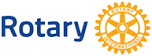 